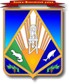 МУНИЦИПАЛЬНОЕ ОБРАЗОВАНИЕХАНТЫ-МАНСИЙСКИЙ РАЙОНХанты-Мансийский автономный округ – ЮграАДМИНИСТРАЦИЯ ХАНТЫ-МАНСИЙСКОГО РАЙОНАР А С П О Р Я Ж Е Н И Еот 12.08.2015                                                                                          № 1046-рг. Ханты-МансийскОб организации и проведении конкурса рисунков «Архив будущего»,конкурса сочинений «Архивы – хранители истории… Взгляд в будущее» В целях воспитания в детях патриотизма, любви и уважения                         к истории родного края, повышения интереса подрастающего поколения               к документальному наследию Ханты-Мансийского автономного округа – Югры, роли и значимости архивов, в рамках мероприятий, посвященных    85-летию Ханты-Мансийского автономного округа – Югры: Утвердить:Положение об организации и проведении в 2015 году районного конкурса рисунков  среди учащихся общеобразовательных учреждений Ханты-Мансийского района «Архив будущего» согласно приложению 1.Положение об организации и проведении в 2015 году районного конкурса сочинений среди учащихся общеобразовательных учреждений Ханты-Мансийского района «Архивы-хранители истории… Взгляд                         в будущее» согласно приложению 2.Состав конкурсной комиссии по подведению итогов районных  конкурсов согласно приложению 3.2. Архивному отделу администрации Ханты-Мансийского района (Кобзева З.А.), комитету по образованию администрации Ханты-Мансийского района (Боботкова Н.В.) обеспечить организацию                               и проведение конкурсов.3. Опубликовать настоящее распоряжение в газете «Наш район»                 и разместить на официальном сайте администрации Ханты-Мансийского района. 4. Контроль за выполнением распоряжения возложить                                   на управляющего делами администрации района.Глава администрацииХанты-Мансийского района                                                           В.Г.УсмановПриложение 1к распоряжению администрацииХанты-Мансийского района                                        от 12.08.2015 № 1046-р ПОЛОЖЕНИЕоб организации и проведении в 2015 году районного конкурса рисунков среди учащихся общеобразовательных учреждений Ханты-Мансийского района «Архив будущего»Общие положенияНастоящее Положение определяет порядок проведения конкурса рисунков «Архив будущего» (далее – конкурс).Целями проведения конкурса являются:1.2.1. Воспитание патриотизма, нравственных и эстетических качеств  граждан, повышение интереса к документальному наследию Ханты-Мансийского автономного округа – Югры, к роли и значимости архивов.1.2.2. Активизация познавательной деятельности, ориентированной на личностную и творческую самореализацию.1.3. В конкурсе принимают участие учащиеся общеобразовательных организаций Ханты-Мансийского района в возрасте от 7 до 18 лет.1.4. Конкурс проводится по следующим возрастным группам:7 – 11 лет;12 – 14 лет;15 – 18 лет.1.5. Организует и проводит конкурс архивный отдел администрации Ханты-Мансийского района при участии комитета по образованию, комитета по культуре, спорту и социальной политике администрации Ханты-Мансийского района.2. Порядок проведения конкурса2.1. Конкурс проводится в два этапа:2.1. Первый этап – отборочный: с 1 сентября по 21 октября 2015 года – проводится общеобразовательными учреждениями Ханты-Мансийского района. По результатам отборочного этапа конкурсные работы победителей, признанные в порядке, установленном настоящим Положением, в срок до 21 октября текущего года (включительно) направляются в архивный отдел администрации Ханты-Мансийского района c пометкой на конвертах «Конкурс рисунков» по адресу: кабинет 112, ул. Гагарина, д. 214, г. Ханты-Мансийск, 628002, контактные телефоны: 35-27-54, 35-27-55.Конкурсные  работы, поступившие в архивный отдел администрации Ханты-Мансийского района  после 21 октября 2015 года, к рассмотрению не принимаются. 2.1.2. Второй этап (с 22 по 30 октября 2015 года) осуществляет конкурсная комиссия по проведению конкурса рисунков «Архив будущего» и конкурса сочинений «Архивы – хранители истории… Взгляд в будущее» (далее – комиссия).2.2. Комиссия рассматривает представленные на конкурс работы                          и принимает решение о победителях на основании критериев, установленных разделом 3 настоящего Положения.2.3. Заседание комиссии является правомочным, если на нем присутствуют не менее 2/3 ее состава.2.4. Решения комиссии принимаются на заседании большинством голосов присутствующих членов, открытым голосованием и оформляются в форме протокола, подписываемого всеми членами комиссии.                         При голосовании каждый член комиссии имеет один голос, в случае равенства голосов голос председателя комиссии является решающим.2.5. Итоги конкурса размещаются в газете «Наш район»                                     и на официальном сайте администрации Ханты-Мансийского района. 2.6. Работы победителей конкурса после подведения итогов                          до 30 октября 2015 года направляются для участия в окружном конкурсе рисунков «Архив будущего».3. Требования к конкурсным работам3.1. Каждый автор может представить на конкурс только одну работу.3.2. Конкурсные работы должны соответствовать тематике конкурса. На оборотной стороне работы следует приклеить этикетку, на которой необходимо указать: фамилию, имя, отчество автора (полностью), наименование муниципального образования: МО Ханты-Мансийский район, возраст автора, класс, наименование образовательной организации и название работы. 3.3. На конкурс принимаются работы, выполненные в любой технике (акварель, карандаш, гуашь, масло, пастель, коллаж, компьютерная графика и др.) и отвечающие целям конкурса. Размер работы должен быть не менее 20×30 см (формат А4) и не более 30×40 см (формат А3). Копии работ не рассматриваются.	3.4. Конкурсные работы оцениваются по пятибалльной системе по следующим критериям:соответствие работы тематике конкурса;личное отношение автора к теме;художественный уровень;техническая грамотность;содержательность и оригинальность воплощения творческого замысла;выразительность исполнения;соответствие творческого уровня возрасту автора.3.5. Направив работу на конкурс, авторы тем самым предоставляют организатору конкурса право на использование конкурсных работ                         в некоммерческих целях (размещение в сети Интернет, публикацию                      в печатных изданиях, представление на выставочных стендах) со ссылкой на авторство.3.6. Работы, присланные на конкурс, авторам не возвращаются.4.  Порядок определения победителей конкурса4.1. Конкурсная комиссия определяет победителей конкурса по трем призовым местам (I,  II, III место) в каждой возрастной группе.4.2. Участники конкурса, занявшие первые три места, награждаются дипломами.4.3. Информация о победителях размещается на официальном сайте администрации Ханты-Мансийского района после подведения итогов,                    а также в средствах массовой информации администрации Ханты-Мансийского района.                 Приложение 2к распоряжению администрацииХанты-Мансийского района                                        от 12.08.2015 № 1046-рПОЛОЖЕНИЕ об организации и проведении в 2015 году районного конкурса сочинений среди учащихся общеобразовательных учреждений Ханты-Мансийского района «Архивы – хранители истории… Взгляд                          в будущее»1. Общие положенияНастоящее Положение определяет порядок проведения конкурса сочинений «Архивы – хранители истории… Взгляд в будущее» (далее – конкурс).1.2. В конкурсе принимают участие учащиеся 5 – 11-х классов общеобразовательных организаций Ханты-Мансийского района (далее – учащиеся).Целями проведения конкурса являются:1.3.1. Воспитание уважительного отношения к истории Ханты-Мансийского автономного округа – Югры посредством работы учащихся общеобразовательных организаций Ханты-Мансийского района                                 с архивной информацией.1.3.2. Активизация познавательной деятельности, ориентированной на личностную и творческую самореализацию учащихся.1.3.3. Популяризация деятельности архивов.1.4. Организует и проводит конкурс архивный отдел администрации Ханты-Мансийского района при участии комитета по образованию, комитета по культуре, спорту и социальной политике администрации Ханты-Мансийского района.2. Порядок проведения конкурса2.1. Конкурс проводится в два этапа:2.1. Первый этап – отборочный: с 1 сентября по 21 октября 2015 года – проводится общеобразовательными учреждениями Ханты-Мансийского района. По результатам отборочного этапа конкурсные работы победителей, признанные в порядке, установленном настоящим Положением, в срок до 21 октября текущего года (включительно) направляются в архивный отдел администрации Ханты-Мансийского района c пометкой на конвертах «Конкурс сочинений» по адресу:                    кабинет 112, ул. Гагарина, д. 214, г. Ханты-Мансийск, 628002, контактные телефоны: 35-27-54, 35-27-55.Конкурсные работы, поступившие в архивный отдел администрации Ханты-Мансийского района после 21 октября 2015 года, к рассмотрению не принимаются. 2.1.2. Второй этап конкурса (с 22 по 30 октября 2015 года) осуществляет конкурсная комиссия по проведению конкурса рисунков «Архив будущего» и конкурса сочинений «Архивы – хранители истории… Взгляд в будущее» (далее – комиссия).2.2. Комиссия рассматривает представленные на конкурс работы                  и принимает решение о победителях на основании критериев, установленных разделом 3 настоящего Положения.2.3. Заседание комиссии является правомочным, если на нем присутствуют не менее 2/3 ее состава.2.4. Решение комиссии принимаются на заседании большинством голосов присутствующих членов, открытым голосованием и оформляются в форме протокола, подписываемого всеми членами комиссии.                        При голосовании каждый член комиссии имеет один голос, в случае равенства голосов голос председателя комиссии является решающим.2.5. Итоги конкурса размещаются в газете «Наш район»                                  и на официальном сайте администрации Ханты-Мансийского района. 2.6. Работы победителей конкурса после подведения итогов                             до 30 октября 2015 года направляются для участия в окружном конкурсе сочинений «Архивы – хранители истории… Взгляд в будущее».3. Требования к конкурсным работам3.1. Каждый автор может представить на конкурс только одну работу.3.2. Конкурсные работы должны соответствовать тематике конкурса. На титульном листе работы необходимо указать: название конкурса;название конкурсной работы:фамилию, имя, отчество автора (полностью);полное название образовательной организации, класс, в котором учится автор конкурсной работы;домашний адрес и телефон автора.В случае, если указанная информация обозначена не полностью, работы к рассмотрению не принимаются. Также не принимаются работы, написанные под псевдонимом. 3.3. К участию допускаются сочинения по указанной теме,                           на русском языке, ранее не представлявшиеся в подобных мероприятиях,              в отпечатанном виде на листах формата А4. Объем работы – не более                  4  страниц машинописного текса, напечатанного через 1,5 интервала, шрифт Times New Roman, размер 14.	3.4. Конкурсные работы оцениваются по пятибалльной системе                  по следующим критериям:соответствие сочинения тематике конкурса;полнота и последовательность раскрытия темы;орфографическая и пунктуационная грамотность;язык и стиль изложения материала в сочинении;степень использования архивной информации;познавательность, уникальность и занимательность материала;личное отношение автора к теме;соответствие творческого уровня возрасту автора.3.5. Направив работу на конкурс, участники тем самым предоставляют организаторам конкурса право на использование конкурсных работ в некоммерческих целях (размещение в сети Интернет, публикацию в печатных изданиях, представление на выставочных стендах) со ссылкой на авторство.	3.6. Сочинения, присланные на конкурс, не возвращаются и рецензии авторам не выдаются. Факт подачи на конкурс означает передачу автором (доверенным лицом, правообладателем) права использования работы комиссией в средствах массовой информации, литературных и других сборниках без выплаты авторского гонорара. 4. Порядок определения победителей конкурса4.1. Конкурсная комиссия определяет победителей конкурса по трем призовым местам (I, II, III место).4.2. Участники конкурса, занявшие первые три места, награждаются дипломами.4.3. Сочинения, получившие наиболее высокие оценки комиссии,                и информация о победителях размещаются на официальном сайте администрации Ханты-Мансийского района после подведения итогов. Приложение 3к распоряжению администрацииХанты-Мансийского района                                        от 12.08.2015 № 1046-рСОСТАВконкурсной комиссии по проведению конкурса рисунков «Архив будущего» и конкурса сочинений «Архивы – хранители истории… Взгляд в будущее»Гончаренко Вячеслав Михайлович– заместитель главы администрации района по социальным вопросам, председатель комиссии Боботкова Наталья Владимировна– и.о. председателя комитета по образованию администрации района, заместитель председателя комиссииСагататинова Наталья Григорьевна– эксперт I категории архивного отдела администрации района, секретарь комиссииЧлены комиссии:Елишева Лидия Михайловна– начальник отдела дополнительного образования и воспитательной работы комитета по образованию администрации районаКобзева Зинаида Александровна– начальник архивного отдела администрации районаСунцова Анна Александровна– эксперт I категории отдела по общему, среднему образованию, оценке качества, анализа и мониторинга комитета по образованию администрации районаСтаниславец Юлия Андреевна– эксперт II категории архивного отдела администрации районаФинк Евгения Александровна– директор МКУ Ханты-Мансийского района «Централизованная библиотечная система»Представитель МБОУ дополнительного образования детей «Центр развития творчества детей и юношества» г. Ханты-Мансийск                               (по согласованию).Представитель МБОУ дополнительного образования детей «Центр развития творчества детей и юношества» г. Ханты-Мансийск                               (по согласованию).